Publicado en Madrid el 02/06/2023 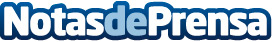 Barbería Escarcha: El destino preferido de los hombres modernos que buscan un estilo impecableRecuperando las técnicas de la barbería clásica y adaptándolas a las exigencias del hombre actualDatos de contacto:Barbería Escarchahttps://www.instagram.com/escarchasalonformen/+34 611 714 523Nota de prensa publicada en: https://www.notasdeprensa.es/barberia-escarcha-recuperado-las-tecnicas-de Categorias: Madrid Belleza Bienestar http://www.notasdeprensa.es